 РЕСПУБЛИКА ДАГЕСТАНСОБРАНИЕ ДЕПУТАТОВ  МР «ДЕРБЕНТСКИЙ   РАЙОН» 368600 г.Дербент, ул.Гагарина, 23 _____________________________________________"_____"______________2021г.                                                             № ____РЕШЕНИЕ(ПРОЕКТ)           6 вопрос  О внесении изменений в Решение Собрания депутатов МР «Дербентский район» от 31.07.2018г. № 16/15  «Об утверждении Положения о порядке установления, выплаты и перерасчета ежемесячной доплаты к пенсии лицам, замещавшим муниципальные должностив органах местного самоуправления   муниципального района «Дербентский район» и«Об утверждении Положения о порядке установления, выплаты и перерасчета  пенсии за выслугу лет лицам, замещавшим должности муниципальной службы в органах местного самоуправления   муниципального района «Дербентский район».
В целях приведения в соответствие с  действующим федеральным и республиканским законодательством , на основании Протеста прокуратуры г. Дербента от 22.06.2021 № 02-06/04-2021, Собрание депутатов муниципального района «Дербентский район» решает:

1. Внести следующие изменения в Решение Собрания депутатов МР «Дербентский район» от 31.07.2018г. № 16/15  «Об утверждении Положения о порядке установления, выплаты и перерасчета ежемесячной доплаты к пенсии лицам, замещавшим муниципальные должностив органах местного самоуправления   муниципального района «Дербентский район» и«Об утверждении Положения о порядке установления, выплаты и перерасчета  пенсии за выслугу лет лицам, замещавшим должности муниципальной службы в органах местного самоуправления   муниципального района «Дербентский район»:- дополнить в пункте 4 Приложения № 1«Положение о порядке установления, выплаты и перерасчета ежемесячной доплаты к пенсии лицам, замещавшим муниципальные должностив органах местного самоуправления   муниципального района «Дербентский район» после слов «- копия трудовой книжки» словами «, либо сведениями о трудовой деятельности (электронной трудовой книжки)»;- дополнить в пункте 2  Приложения № 2«Положение о порядке установления, выплаты и перерасчетапенсии за выслугу лет лицам, замещавшим должности муниципальной службы в органах местного самоуправления   муниципального района «Дербентский район» после слов «в соответствии с п.5 ст.2» словами «и ст. 3»;- дополнить в пункте 5  Приложения № 2«Положение о порядке установления, выплаты и перерасчетапенсии за выслугу лет лицам, замещавшим должности муниципальной службы в органах местного самоуправления   муниципального района «Дербентский район» после слов «- копия трудовой книжки» словами «, либо сведениями о трудовой деятельности (электронной трудовой книжки)».2.Настоящее Решениеподлежит опубликованию  в газете «Дербентские известия» и на официальном сайте администрации муниципального района «Дербентский район».3. Настоящее Решение вступает в силу со дня его подписания.Глава муниципального района «Дербентский район»                                                               М.Г. РагимовПредседатель Собрания депутатовмуниципального района «Дербентский район»                   М.А. Семедов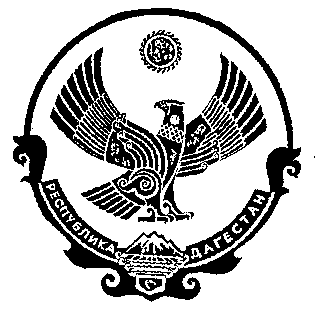 